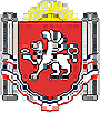 АДМИНИСТРАЦИЯ БЕРЕЗОВСКОГО СЕЛЬСКОГО ПОСЕЛЕНИЯРАЗДОЛЬНЕНСКОГО РАЙОНАРЕСПУБЛИКИ КРЫМПОСТАНОВЛЕНИЕ11 мая 2021                        	  		                                       		№ 142село БерезовкаО внесении изменений в постановление Администрации Березовского сельского поселения от 30.05.2018 № 128 «Об утверждении Положения о предоставлении гражданами, претендующими на замещение должностей муниципальной службы и муниципальными служащими Администрации Березовского сельского поселения сведений о доходах, расходах, об имуществе и обязательствах имущественного характера»        В соответствии с Федеральным законом от 02.03.2007 № 25-ФЗ «О муниципальной службе в Российской Федерации», Федеральным законом Российской Федерации от 19.12.2008 № 273-ФЗ  «О противодействии коррупции», Федеральным законом Российской Федерации «Об информации, информационных технологиях и защите информации», Законом Республики Крым от  16.09.2014 года № 76-ЗРК «О муниципальной службе в Республике Крым», руководствуясь Уставом муниципального образования Березовское сельское поселение,  принимая во внимание положительное заключение прокуратуры Раздольненского района от   20.04.2021 № Исорг-20350020-1093-21/2933-20350020      ПОСТАНОВЛЯЮ:1. Внести в постановление Администрации Березовского сельского поселения от 30.05.2018 № 128 «Об утверждении Положения о предоставлении гражданами, претендующими на замещение должностей муниципальной службы и муниципальными служащими Администрации Березовского сельского поселения сведений о доходах, расходах, об имуществе и обязательствах имущественного характера» следующие изменения:1.1. пункт 12 дополнить подпунктом «г» следующего содержания:«г) сведения об источниках получения средств, за счет которых совершены сделки (совершена сделка) по приобретению земельного участка, другого объекта недвижимого имущества, транспортного средства, ценных бумаг (долей участия, паев в уставных (складочных) капиталах организаций), цифровых финансовых активов, цифровой валюты, если общая сумма таких сделок (сумма такой сделки) превышает общий доход служащего и его супруги (супруга) за три последних года, предшествующих отчетному периоду.».  2. Обнародовать настоящее постановление       на информационных стендах населенных пунктов Березовского сельского поселения и на официальном сайте Администрации Березовского сельского поселения в сети Интернет (http:/berezovkassovet.ru/). 3. Настоящее постановление вступает в силу со дня его обнародования. 4. Контроль за исполнением настоящего постановления оставляю за собой.Председатель Березовского	 сельского совета - глава Администрации  Березовского сельского поселения		                       			А.Б.Назар